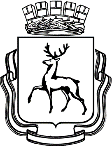 АДМИНИСТРАЦИЯ ГОРОДА НИЖНЕГО НОВГОРОДАМуниципальное бюджетное общеобразовательное учреждение«Школа № 60»603135, город Нижний Новгород, проспект Ленина, дом 55, корпус 3тел. 252 78 07, факс 252 79 36,e-mail: lenruo60@mail.ruРабочая программапо предмету«ИЗБРАННЫЕ ВОПРОСЫ МАТЕМАТИКИ»элективный курс10-11 классНижний Новгород2020-2021ПОЯСНИТЕЛЬНАЯ ЗАПИСКАРабочая программа по курсу «Избранные вопросы математики» для учащихся 10-11 классов составлена на основе примерной программы  среднего (полного) общего образования (профильный уровень) по математике и на основе ФГОС ООО, кодификатора требований к уровню подготовки выпускников по математике, кодификатора элементов содержания  по математике для составления КИМов ЕГЭ 2019 г. Программа рассчитана на два года обучения  в объеме 69 часов (35 часов в 10-м классе и 34 часа в 11-м классе по 1 часу  в неделю). Данный элективный курс является предметно - ориентированным для выпускников 10-11классов общеобразовательной школы при подготовке к ЕГЭ по математике и направлен на формирование умений и способов деятельности, связанных с решением задач повышенного уровня сложности, на удовлетворение познавательных потребностей и интересов старшеклассников в различных сферах человеческой деятельности, на  расширение  и углубление  содержания курса математики с целью  дополнительной подготовки учащихся к государственной (итоговой)  аттестации в форме ЕГЭ. А также дополняет изучаемый материал на уроках системой упражнений и задач, которые углубляют и расширяют школьный курс алгебры и начал анализа, геометрии и позволяет начать целенаправленную подготовку к сдаче ЕГЭ.Цели курсасоздание условий для формирования и развития у обучающихся самоанализа, обобщения и систематизации полученных знаний и умений, необходимых для применения в практической деятельности; успешно подготовить учащихся 10-11 классов к государственной (итоговой) аттестации в форме ЕГЭ (часть 2), к продолжению образования;углубить и систематизировать знания учащихся по основным разделам математики, необходимых для применения в практической деятельности;познакомить учащихся с некоторыми методами и приемами решения математических задач, выходящих за рамки школьного учебника математики;сформировать умения применять полученные знания при решении нестандартных задач;воспитание культуры личности, отношения к математике как к части общечеловеческой культуры, понимание значимости математики для научно-технического прогресса.Задачи курса:развить интерес и положительную мотивацию изучения предмета;сформировать и совершенствовать у учащихся приемы и навыки решения задач повышенной сложности,  предлагаемых на  ЕГЭ (часть 2);продолжить формирование опыта творческой деятельности учащихся через развитие логического мышления, пространственного воображения, критичности мышления для дальнейшего обучения;способствовать развитию у учащихся умения анализировать, сравнивать, обобщать;      формировать навыки работы с дополнительной литературой, использования различных интернет-ресурсов.Виды деятельности на занятиях:лекция, беседа, практикум, консультация, самостоятельная работа, работа с КИМ, КДР,  тестирование.Предполагаемые результатыИзучение данного курса дает учащимся возможность:повторить и систематизировать ранее изученный материал школьного курса математики;освоить основные приемы решения задач;овладеть навыками построения и анализа предполагаемого решения поставленной задачи;познакомиться и использовать на практике нестандартные методы решения задач;повысить уровень своей математической культуры, творческого развития, познавательной активности;познакомиться с возможностями использования электронных средств обучения, в том числе интернет-ресурсов,  в ходе подготовки к итоговой аттестации в форме ЕГЭ.В процессе обучения учащиеся приобретают следующие умения:преобразовывать числовые и алгебраические выражения;решать уравнения высших степеней;решать текстовые задачи;решать геометрические задачи;решать задания повышенного и высокого уровня сложности (часть С);строить графики, содержащие параметры и модули;решать уравнения и неравенства, содержащие параметры и модули;повысить уровень  математического и логического мышления;развить навыки исследовательской деятельности;самоподготовка, самоконтроль;работа учитель-ученик, ученик-ученик.Средства, применяемые в преподавании:КИМы, сборники текстов и заданий, мультимедийные средства, таблицы, справочные материалы.ТРЕБОВАНИЯ К УРОВНЮ ПОДГОТОВКИ ОБУЧАЮЩИХСЯВ результате изучения курса ученик научится:применять алгоритм решения линейных, квадратных, дробно-рациональных уравнений, неравенств и их систем;выполнять построения графиков элементарных функций с  модулем и параметром;использовать формулы тригонометрии, степени, корней;применять методы решения тригонометрических, иррациональных, логарифмических и показательных уравнений, неравенств и их систем;использовать приемы разложения многочленов на множители;применять понятие модуля, параметра;применять методы решения уравнений и неравенств с модулем, параметрами;владеть методами решения геометрических задач;применять приемы решения текстовых задач на «работу», «движение», «проценты», «смеси», «концентрацию», «пропорциональное деление»;использовать понятие производной и ее применение;учащийся получит возможность научиться:точно и грамотно формулировать теоретические положения и излагать собственные рассуждения в ходе решения заданий;выполнять действия с многочленами, находить корни многочлена;решать уравнения высших степеней;выполнять вычисления и преобразования,  включающих степени, радикалы, логарифмы и тригонометрические функции;решать уравнения, неравенства и их системы различными методами с модулем и параметром;выполнять действия с функциями и строить графики с  модулем и параметром;выполнять действия с геометрическими фигурами;использовать приобретенные знания и умения в практической деятельности и повседневной жизни.Содержание (10класс)Содержание изучаемого курса10 классТема 1.  Многочлены ( 8ч )Введение. Знакомство с демонстрационным вариантом контрольных измерительных материалов единого государственного экзамена 2019 года по математике, с его структурой,  содержанием и требованиями, предъявляемыми к решению заданий.Действия над многочленами. Корни многочлена. Разложение многочлена на множители. Формулы сокращенного умножения. Алгоритм  Евклида  для многочленов. Теорема Безу и ее применение. Схема Горнера и ее применение. Методы решения уравнений с целыми коэффициентами. Решение уравнений высших степеней.  Тема 2.  Преобразование выражений (7 часов)Преобразования выражений, включающих арифметические операции.    Сокращение алгебраических дробей. Преобразование рациональных выражений. Преобразования выражений, содержащих возведение в степень, корни натуральной степени,  модуль числа.  Тема 3. Решение текстовых задач ( 6 ч)Приемы решения текстовых задач на «движение», «совместную работу», «проценты»,  «пропорциональное деление» «смеси», «концентрацию». Тема 4.  Функции (6 ч) Свойства и графики элементарных функций. Тригонометрические функции их свойства и графики. Преобразования графиков функций. Функции  и  их свойства и графики. Тема 5. Модуль и параметр (8 ч)Основные методы решения простейших уравнений, неравенств и их систем с модулем. Метод интервалов. Понятие параметра. Решение простейших уравнений и неравенств, содержащих параметр. Аналитические и графические приемы решения задач с модулем, параметром. Содержание (11класс)Содержание изучаемого курса Тема 6.  Преобразование  выражений  (4)Преобразование степенных выражений. Преобразование показательных выражений. Преобразование логарифмических выражений. Преобразование тригонометрических выражений.Тема 7.  Уравнения,  неравенства  и  их системы  (часть С) (9 ч )  Различные способы решения  дробно- рациональных, иррациональных,  тригонометрических,  показательных,  логарифмических уравнений и неравенств. Основные приемы решения систем уравнений. Использование свойств и графиков функций при решении уравнений  и неравенств. Изображение на координатной плоскости множества решений уравнений,   неравенств с двумя переменными и их систем. Тема 8. Модуль и параметр (6 ч)Решение показательных,  логарифмических уравнений, неравенств и их систем, содержащих модуль. Решение  показательных,  логарифмических уравнений, неравенств и их систем, содержащих параметр. Функционально-графический метод решения показательных,  логарифмических уравнений, неравенств с модулем, параметром. Тема 9.  Производная и ее применение (9 ч)Нахождение производной функции, вычисление углового коэффициента касательной, составление уравнения касательной. Физический и геометрический  смысл производной. Производная сложной функции. Применение производной к исследованию функций и построению графиков. Наибольшее и наименьшее значения функции,  экстремумы. Примеры использования производной для нахождения наилучшего решения в прикладных, в том числе социально-экономических, задачах.Тема 10.  Планиметрия. Стереометрия (6 ч)Способы нахождения медиан, высот, биссектрис треугольника. Нахождение площадей  фигур. Углы в пространстве.  Расстояния в пространстве. Вычисление площадей поверхности и объемов многогранника. Вычисление площадей поверхности и объемов тел вращения.КАЛЕНДАРНО-ТЕМАТИЧЕСКОЕ ПЛАНИРОВАНИЕПО ЭЛЕКТИВНОМУ КУРСУ«Избранные вопросы математики»10-11 класс (1ч в неделю, всего 69 ч)Учебно – методическая литература:Демонстрационный вариант контрольных измерительных материалов единогогосударственного экзамена 2019 года по математике.Тестовые задания для подготовки к ЕГЭ – 2019 по математике /Семенко Е.А., Крупецкий С.Л., Фоменко Е. А., Ларкин Г. Н. – Краснодар: Просвещение – Юг, 2019.Готовимся к ЕГЭ по математике. Технология разноуровневого обобщающего  повторения по математике / Семенко Е. А. – Краснодар: 2015.ЕГЭ: 4000 задач с ответами по математике. / А.Л. Семёнов, И.В. Ященко и др. – М.: Издательство «Экзамен», 2019. Интернет – ресурсы: http://www.fipi.ru http://www.mathege.ru http://www.reshuege.ru Принята на педагогическом совете Протокол № 1 от 27.08.2020УТВЕРЖДЕНО Приказом от 01.09.2020 № 117/1-о№  темыСодержание Количество часов1.Многочлены82.Преобразование выражений73.Решение текстовых задач64.Функции65.Модуль и параметр 8ВсегоВсего35№  темыСодержание Количество часов6.Преобразование  выражений  47.Уравнения,  неравенства  и  их системы (часть С)98.Модуль и параметр69.Производная и ее применение910.Планиметрия. Стереометрия6ВсегоВсего34Номер  урокаСодержание(разделы, темы)Содержание(разделы, темы)Содержание(разделы, темы)Содержание(разделы, темы)Содержание(разделы, темы)Содержание(разделы, темы)Кол-во часовКол-во часовКол-во часовКол-во часовКол-во часовДата проведенияДата проведенияДата проведенияДата проведенияДата проведенияДата проведенияДата проведенияИспользуемыеМатер.ИспользуемыеМатер.ИспользуемыеМатер.Номер  урокаСодержание(разделы, темы)Содержание(разделы, темы)Содержание(разделы, темы)Содержание(разделы, темы)Содержание(разделы, темы)Содержание(разделы, темы)Кол-во часовКол-во часовКол-во часовКол-во часовКол-во часовПример-наяПример-наяПример-наяПример-наяФактиче-скаяФактиче-скаяФактиче-скаяИспользуемыеМатер.ИспользуемыеМатер.ИспользуемыеМатер.10 класс10 класс10 класс10 класс10 класс10 класс10 класс10 класс10 класс10 класс10 класс10 класс10 класс10 класс10 класс10 класс10 класс10 класс10 класс10 класс10 класс10 классМногочленыМногочленыМногочленыМногочленыМногочленыМногочленыМногочлены8888811Знакомство с демонстрационным вариантом ЕГЭ-2019Знакомство с демонстрационным вариантом ЕГЭ-2019Знакомство с демонстрационным вариантом ЕГЭ-2019Знакомство с демонстрационным вариантом ЕГЭ-2019Знакомство с демонстрационным вариантом ЕГЭ-201911111Тесты,  КИМТесты,  КИМ22Действия над многочленамиДействия над многочленамиДействия над многочленамиДействия над многочленамиДействия над многочленами11111Тесты,  КИМТесты,  КИМ33Корни многочленаКорни многочленаКорни многочленаКорни многочленаКорни многочлена11111Тесты,  КИМТесты,  КИМ44Разложение многочлена на множителиРазложение многочлена на множителиРазложение многочлена на множителиРазложение многочлена на множителиРазложение многочлена на множители11111Тесты,  КИМТесты,  КИМ55Формулы сокращенного умноженияФормулы сокращенного умноженияФормулы сокращенного умноженияФормулы сокращенного умноженияФормулы сокращенного умножения11111Тесты,  КИМТесты,  КИМ66Алгоритм  Евклида  для многочленов. Теорема Безу и ее применение.Алгоритм  Евклида  для многочленов. Теорема Безу и ее применение.Алгоритм  Евклида  для многочленов. Теорема Безу и ее применение.Алгоритм  Евклида  для многочленов. Теорема Безу и ее применение.Алгоритм  Евклида  для многочленов. Теорема Безу и ее применение.11111Тесты,  КИМТесты,  КИМ77Схема Горнера и ее применение. Методы решения уравнений с целыми коэффициентами.Схема Горнера и ее применение. Методы решения уравнений с целыми коэффициентами.Схема Горнера и ее применение. Методы решения уравнений с целыми коэффициентами.Схема Горнера и ее применение. Методы решения уравнений с целыми коэффициентами.Схема Горнера и ее применение. Методы решения уравнений с целыми коэффициентами.11111Тесты,  КИМТесты,  КИМ88Решение уравнений высших степеней.  Решение уравнений высших степеней.  Решение уравнений высших степеней.  Решение уравнений высших степеней.  Решение уравнений высших степеней.  11111Тесты,  КИМТесты,  КИМПреобразование выраженийПреобразование выраженийПреобразование выраженийПреобразование выраженийПреобразование выраженийПреобразование выраженийПреобразование выражений77777999999Преобразования выражений, включающих арифметические операции.    11111Тесты,  КИМТесты,  КИМ101110111011101110111011Сокращение алгебраических дробей. Преобразование рациональных выражений. 2222Тесты,  КИМТесты,  КИМ121312131213121312131213Преобразования выражений, содержащих возведение в степень, корни натуральной степени  2222Тесты,  КИМТесты,  КИМ141514151415141514151415Преобразования выражений, содержащих модуль числа222Тесты,  КИМТесты,  КИМРешение текстовых задачРешение текстовых задачРешение текстовых задачРешение текстовых задачРешение текстовых задачРешение текстовых задачРешение текстовых задач6616171617161716171617Приемы решения текстовых задач на «движение», «совместную работу».Приемы решения текстовых задач на «движение», «совместную работу».22Тесты,  КИМТесты,  КИМ18191819181918191819Приемы решения текстовых задач на «проценты», «пропорциональное деление» Приемы решения текстовых задач на «проценты», «пропорциональное деление» 22Тесты,  КИМТесты,  КИМ20212021202120212021Приемы решения текстовых задач на «смеси», «концентрацию»Приемы решения текстовых задач на «смеси», «концентрацию»22Тесты,  КИМТесты,  КИМФункции Функции Функции Функции Функции Функции Функции 62223222322232223Свойства и графики элементарных функций. Свойства и графики элементарных функций. Свойства и графики элементарных функций. 2Тесты,  КИМ,Презентация24242424Тригонометрические функции их свойства и графики. Тригонометрические функции их свойства и графики. Тригонометрические функции их свойства и графики. 1Тесты,  КИМ,Презентация25252525Преобразования графиков функций. Преобразования графиков функций. Преобразования графиков функций. 1Тесты,  КИМ,Презентация2627262726272627Функции  и  их свойства и графики. Функции  и  их свойства и графики. Функции  и  их свойства и графики. 2Тесты,  КИМ,презентацияМодуль и параметрМодуль и параметрМодуль и параметрМодуль и параметрМодуль и параметрМодуль и параметрМодуль и параметр888888282928292829Основные методы решения простейших уравнений, неравенств и их систем с модулем. Основные методы решения простейших уравнений, неравенств и их систем с модулем. Основные методы решения простейших уравнений, неравенств и их систем с модулем. Основные методы решения простейших уравнений, неравенств и их систем с модулем. 222222Тесты,  КИМ,презентацияТесты,  КИМ,презентация303130313031Метод интервалов. Понятие параметра. Метод интервалов. Понятие параметра. Метод интервалов. Понятие параметра. Метод интервалов. Понятие параметра. 222222Тесты,  КИМ,презентацияТесты,  КИМ,презентация323332333233Решение простейших уравнений и неравенств, содержащих параметр. Решение простейших уравнений и неравенств, содержащих параметр. Решение простейших уравнений и неравенств, содержащих параметр. Решение простейших уравнений и неравенств, содержащих параметр. 222222Тесты,  КИМ,презентацияТесты,  КИМ,презентация343534353435Аналитические и графические приемы решения задач с модулем, параметром.Аналитические и графические приемы решения задач с модулем, параметром.Аналитические и графические приемы решения задач с модулем, параметром.Аналитические и графические приемы решения задач с модулем, параметром.222222Тесты,  КИМ,презентацияТесты,  КИМ,презентация11 класс11 класс11 класс11 класс11 класс11 класс11 класс11 класс11 класс11 класс11 класс11 класс11 класс11 класс11 класс11 класс11 класс11 класс11 класс11 класс11 класс11 класс6.Преобразование выражений6.Преобразование выражений6.Преобразование выражений6.Преобразование выражений6.Преобразование выражений6.Преобразование выражений6.Преобразование выражений444441Преобразование степенных выраженийПреобразование степенных выраженийПреобразование степенных выраженийПреобразование степенных выраженийПреобразование степенных выраженийПреобразование степенных выражений11111Тесты,  КИМТесты,  КИМТесты,  КИМ2Преобразование показательных выраженийПреобразование показательных выраженийПреобразование показательных выраженийПреобразование показательных выраженийПреобразование показательных выраженийПреобразование показательных выражений11111Тесты,  КИМТесты,  КИМТесты,  КИМ3Преобразование логарифмических выраженийПреобразование логарифмических выраженийПреобразование логарифмических выраженийПреобразование логарифмических выраженийПреобразование логарифмических выраженийПреобразование логарифмических выражений11111Тесты,  КИМТесты,  КИМТесты,  КИМ4Преобразование тригонометрических выраженийПреобразование тригонометрических выраженийПреобразование тригонометрических выраженийПреобразование тригонометрических выраженийПреобразование тригонометрических выраженийПреобразование тригонометрических выражений11111Тесты,  КИМТесты,  КИМТесты,  КИМ7. Уравнения,  неравенства  и  их системы 7. Уравнения,  неравенства  и  их системы 7. Уравнения,  неравенства  и  их системы 7. Уравнения,  неравенства  и  их системы 7. Уравнения,  неравенства  и  их системы 7. Уравнения,  неравенства  и  их системы 7. Уравнения,  неравенства  и  их системы 999995Различные способы решения  дробно- рациональных  уравнений и неравенствРазличные способы решения  дробно- рациональных  уравнений и неравенствРазличные способы решения  дробно- рациональных  уравнений и неравенствРазличные способы решения  дробно- рациональных  уравнений и неравенствРазличные способы решения  дробно- рациональных  уравнений и неравенствРазличные способы решения  дробно- рациональных  уравнений и неравенств11111ПрезентацияПрезентацияПрезентация6Различные способы решения  иррациональных  уравнений и неравенствРазличные способы решения  иррациональных  уравнений и неравенствРазличные способы решения  иррациональных  уравнений и неравенствРазличные способы решения  иррациональных  уравнений и неравенствРазличные способы решения  иррациональных  уравнений и неравенствРазличные способы решения  иррациональных  уравнений и неравенств11111Демонстрационный материалДемонстрационный материалДемонстрационный материал7Различные способы решения  тригонометрических уравнений и неравенствРазличные способы решения  тригонометрических уравнений и неравенствРазличные способы решения  тригонометрических уравнений и неравенствРазличные способы решения  тригонометрических уравнений и неравенствРазличные способы решения  тригонометрических уравнений и неравенствРазличные способы решения  тригонометрических уравнений и неравенств11111ПрезентацияПрезентацияПрезентация8Различные способы решения  показательных уравнений и неравенствРазличные способы решения  показательных уравнений и неравенствРазличные способы решения  показательных уравнений и неравенствРазличные способы решения  показательных уравнений и неравенствРазличные способы решения  показательных уравнений и неравенствРазличные способы решения  показательных уравнений и неравенств11111Демонстрационный материалДемонстрационный материалДемонстрационный материал9Различные способы решения  логарифмических уравнений и неравенствРазличные способы решения  логарифмических уравнений и неравенствРазличные способы решения  логарифмических уравнений и неравенствРазличные способы решения  логарифмических уравнений и неравенствРазличные способы решения  логарифмических уравнений и неравенствРазличные способы решения  логарифмических уравнений и неравенств11111Демонстрационный материалДемонстрационный материалДемонстрационный материал10Основные приемы решения систем уравненийОсновные приемы решения систем уравненийОсновные приемы решения систем уравненийОсновные приемы решения систем уравненийОсновные приемы решения систем уравненийОсновные приемы решения систем уравнений11111Демонстрационный материалДемонстрационный материалДемонстрационный материал11Использование свойств и графиков функций при решении уравнений  и неравенствИспользование свойств и графиков функций при решении уравнений  и неравенствИспользование свойств и графиков функций при решении уравнений  и неравенствИспользование свойств и графиков функций при решении уравнений  и неравенствИспользование свойств и графиков функций при решении уравнений  и неравенствИспользование свойств и графиков функций при решении уравнений  и неравенств11111Тесты,  КИМТесты,  КИМТесты,  КИМ12Изображение на координатной плоскости множества решений уравнений с двумя переменными и их системИзображение на координатной плоскости множества решений уравнений с двумя переменными и их системИзображение на координатной плоскости множества решений уравнений с двумя переменными и их системИзображение на координатной плоскости множества решений уравнений с двумя переменными и их системИзображение на координатной плоскости множества решений уравнений с двумя переменными и их системИзображение на координатной плоскости множества решений уравнений с двумя переменными и их систем11111Тесты,  КИМТесты,  КИМТесты,  КИМ13Изображение на координатной плоскости множества решений   неравенств  с  двумя переменными и их системИзображение на координатной плоскости множества решений   неравенств  с  двумя переменными и их системИзображение на координатной плоскости множества решений   неравенств  с  двумя переменными и их системИзображение на координатной плоскости множества решений   неравенств  с  двумя переменными и их системИзображение на координатной плоскости множества решений   неравенств  с  двумя переменными и их системИзображение на координатной плоскости множества решений   неравенств  с  двумя переменными и их систем11111СлайдыСлайдыСлайды8. Модуль и параметр8. Модуль и параметр8. Модуль и параметр8. Модуль и параметр8. Модуль и параметр8. Модуль и параметр8. Модуль и параметр6666614Решение показательных,  логарифмических уравнений и их систем, содержащих модульРешение показательных,  логарифмических уравнений и их систем, содержащих модульРешение показательных,  логарифмических уравнений и их систем, содержащих модульРешение показательных,  логарифмических уравнений и их систем, содержащих модульРешение показательных,  логарифмических уравнений и их систем, содержащих модульРешение показательных,  логарифмических уравнений и их систем, содержащих модуль11111СлайдыСлайдыСлайды15Решение показательных,  логарифмических неравенств и их систем, содержащих модульРешение показательных,  логарифмических неравенств и их систем, содержащих модульРешение показательных,  логарифмических неравенств и их систем, содержащих модульРешение показательных,  логарифмических неравенств и их систем, содержащих модульРешение показательных,  логарифмических неравенств и их систем, содержащих модульРешение показательных,  логарифмических неравенств и их систем, содержащих модуль11111Демонстрационный материалДемонстрационный материалДемонстрационный материал16Решение  показательных,  логарифмических уравнений  и их систем, содержащих параметрРешение  показательных,  логарифмических уравнений  и их систем, содержащих параметрРешение  показательных,  логарифмических уравнений  и их систем, содержащих параметрРешение  показательных,  логарифмических уравнений  и их систем, содержащих параметрРешение  показательных,  логарифмических уравнений  и их систем, содержащих параметрРешение  показательных,  логарифмических уравнений  и их систем, содержащих параметр11111Тесты,  КИМТесты,  КИМТесты,  КИМ17Решение  показательных,  логарифмических неравенств и их систем, содержащих параметрРешение  показательных,  логарифмических неравенств и их систем, содержащих параметрРешение  показательных,  логарифмических неравенств и их систем, содержащих параметрРешение  показательных,  логарифмических неравенств и их систем, содержащих параметрРешение  показательных,  логарифмических неравенств и их систем, содержащих параметрРешение  показательных,  логарифмических неравенств и их систем, содержащих параметр11111Тесты,  КИМТесты,  КИМТесты,  КИМ18Функционально-графический метод решения показательных,  логарифмических уравнений, неравенств с модулемФункционально-графический метод решения показательных,  логарифмических уравнений, неравенств с модулемФункционально-графический метод решения показательных,  логарифмических уравнений, неравенств с модулемФункционально-графический метод решения показательных,  логарифмических уравнений, неравенств с модулемФункционально-графический метод решения показательных,  логарифмических уравнений, неравенств с модулемФункционально-графический метод решения показательных,  логарифмических уравнений, неравенств с модулем11111Тесты,  КИМТесты,  КИМТесты,  КИМ19Функционально-графический метод решения показательных,  логарифмических уравнений, неравенств с  параметромФункционально-графический метод решения показательных,  логарифмических уравнений, неравенств с  параметромФункционально-графический метод решения показательных,  логарифмических уравнений, неравенств с  параметромФункционально-графический метод решения показательных,  логарифмических уравнений, неравенств с  параметромФункционально-графический метод решения показательных,  логарифмических уравнений, неравенств с  параметромФункционально-графический метод решения показательных,  логарифмических уравнений, неравенств с  параметром11111Тесты,  КИМТесты,  КИМТесты,  КИМ9.Производная и ее применение9.Производная и ее применение9.Производная и ее применение9.Производная и ее применение9.Производная и ее применение9.Производная и ее применение9.Производная и ее применение9999920Нахождение производной функции, вычисление углового коэффициента касательнойНахождение производной функции, вычисление углового коэффициента касательнойНахождение производной функции, вычисление углового коэффициента касательнойНахождение производной функции, вычисление углового коэффициента касательнойНахождение производной функции, вычисление углового коэффициента касательнойНахождение производной функции, вычисление углового коэффициента касательной11111Тесты,  КИМТесты,  КИМТесты,  КИМ21Уравнение касательнойУравнение касательнойУравнение касательнойУравнение касательнойУравнение касательнойУравнение касательной11111Тесты,  КИМТесты,  КИМТесты,  КИМ22Физический и геометрический  смысл производнойФизический и геометрический  смысл производнойФизический и геометрический  смысл производнойФизический и геометрический  смысл производнойФизический и геометрический  смысл производнойФизический и геометрический  смысл производной11111Презентация Презентация Презентация 23Производная сложной функцииПроизводная сложной функцииПроизводная сложной функцииПроизводная сложной функцииПроизводная сложной функцииПроизводная сложной функции11111Индивидуальные заданияИндивидуальные заданияИндивидуальные задания24Применение производной к исследованию функций и построению графиковПрименение производной к исследованию функций и построению графиковПрименение производной к исследованию функций и построению графиковПрименение производной к исследованию функций и построению графиковПрименение производной к исследованию функций и построению графиковПрименение производной к исследованию функций и построению графиков11111СлайдыСлайдыСлайды25Наибольшее и наименьшее значения функцииНаибольшее и наименьшее значения функцииНаибольшее и наименьшее значения функцииНаибольшее и наименьшее значения функцииНаибольшее и наименьшее значения функцииНаибольшее и наименьшее значения функции11111Тесты,  КИМТесты,  КИМТесты,  КИМ26Экстремумы функцииЭкстремумы функцииЭкстремумы функцииЭкстремумы функцииЭкстремумы функцииЭкстремумы функции11111Тесты,  КИМТесты,  КИМТесты,  КИМ27Применение производной для нахождения наилучшего решения в прикладных задачахПрименение производной для нахождения наилучшего решения в прикладных задачахПрименение производной для нахождения наилучшего решения в прикладных задачахПрименение производной для нахождения наилучшего решения в прикладных задачахПрименение производной для нахождения наилучшего решения в прикладных задачахПрименение производной для нахождения наилучшего решения в прикладных задачах11111Индивидуальные заданияИндивидуальные заданияИндивидуальные задания28Применение производной для нахождения наилучшего решения в социально-экономических  задачахПрименение производной для нахождения наилучшего решения в социально-экономических  задачахПрименение производной для нахождения наилучшего решения в социально-экономических  задачахПрименение производной для нахождения наилучшего решения в социально-экономических  задачахПрименение производной для нахождения наилучшего решения в социально-экономических  задачахПрименение производной для нахождения наилучшего решения в социально-экономических  задачах11111Индивидуальные заданияИндивидуальные заданияИндивидуальные задания10. Планиметрия. Стереометрия10. Планиметрия. Стереометрия10. Планиметрия. Стереометрия10. Планиметрия. Стереометрия10. Планиметрия. Стереометрия10. Планиметрия. Стереометрия10. Планиметрия. Стереометрия6666629Способы нахождения медиан, высот, биссектрис треугольникаСпособы нахождения медиан, высот, биссектрис треугольникаСпособы нахождения медиан, высот, биссектрис треугольникаСпособы нахождения медиан, высот, биссектрис треугольникаСпособы нахождения медиан, высот, биссектрис треугольникаСпособы нахождения медиан, высот, биссектрис треугольника11111Презентация Презентация Презентация 30Нахождение площадей  фигурНахождение площадей  фигурНахождение площадей  фигурНахождение площадей  фигурНахождение площадей  фигурНахождение площадей  фигур11111Тесты,  КИМТесты,  КИМТесты,  КИМ31Углы в пространстве.  Расстояния в пространствеУглы в пространстве.  Расстояния в пространствеУглы в пространстве.  Расстояния в пространствеУглы в пространстве.  Расстояния в пространствеУглы в пространстве.  Расстояния в пространствеУглы в пространстве.  Расстояния в пространстве11111Демонстрационный материалДемонстрационный материалДемонстрационный материал32Вычисление площадей поверхности многогранников, тел вращенияВычисление площадей поверхности многогранников, тел вращенияВычисление площадей поверхности многогранников, тел вращенияВычисление площадей поверхности многогранников, тел вращенияВычисление площадей поверхности многогранников, тел вращенияВычисление площадей поверхности многогранников, тел вращения11111СлайдыСлайдыСлайды33Вычисление объемов  многогранников, тел вращенияВычисление объемов  многогранников, тел вращенияВычисление объемов  многогранников, тел вращенияВычисление объемов  многогранников, тел вращенияВычисление объемов  многогранников, тел вращенияВычисление объемов  многогранников, тел вращения11111СлайдыСлайдыСлайды34Итоговый урокИтоговый урокИтоговый урокИтоговый урокИтоговый урокИтоговый урок11111          ВСЕГО          ВСЕГО          ВСЕГО          ВСЕГО          ВСЕГО          ВСЕГО          ВСЕГО696969696969696969696969696969